RAZPISGlasbena šola Krško in Društvo Antonio Torres razpisujejoDneve kitare v Krškem,ki bodo potekali 6. in 7. aprila 2019.Dnevi vključujejo solistično in komorno tekmovanje kitaristov v različnih starostnih kategorijah.Komorna igra vključuje: kitarski duo, trio, kvartet in komorne skupine s kitaro do kvarteta.Starostne kategorije (solo):I. KATEGORIJA - do 9 let(rojeni leta 2010 in pozneje)II. KATEGORIJ A - do 11 let(rojeni leta 2008 in pozneje)III. KATEGORIJA - do 13 let(rojeni leta 2006 in pozneje)IV. KATEGORIJA - do 15 let(rojeni leta 2004 in pozneje)V. KATEGORIJA - do 17 let	(rojeni leta 2002 in pozneje)VI. KATEGORIJA  - do 19 let	(rojeni leta 2000 in pozneje) VII. KATEGORIJA – ni starostne omejitveStarostne kategorije (komorna):1. KATEGORIJApovprečna starost tekmovalcev do 11 let2. KATEGORIJApovprečna starost tekmovalcev do 13 let3. KATEGORIJApovprečna starost tekmovalcev do 16 let4. KATEGORIJApovprečna starost tekmovalcev do 19 let5. KATEGORIJAbrez starostne omejitve tekmovalcevPROGRAM – soloI. KATEGORIJA: tri skladbe po lastni izbiri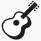 DOLŽINA PROGRAMA V I. KATEGORIJI NI OMEJENA.II. KATEGORIJA: tri ali več skladb po lastni izbiriTRAJANJE CELOTNEGA PROGRAMA: DO 7 MINUT.III. KATEGORIJA: tri ali več skladb različnih karakterjev po lastni
        izbiriTRAJANJE CELOTNEGA PROGRAMA: DO 10 MINUT.IV. KATEGORIJA: 1. Etapa: ena ali več skladb različnih karakterjev po lastni izbiri V TRAJANJU DO 6 MIN. 2. Etapa: ena ali več skladb različnih karakterjev po lastni izbiri V TRAJANJU DO 8 MIN.V. KATEGORIJA: 1. Etapa: ena ali več skladb različnih karakterjev po lastni izbiri V TRAJANJU DO 8 MIN. 2. Etapa: ena ali več skladb različnih karakterjev po lastni izbiri V TRAJANJU DO 10 MIN.VI. KATEGORIJA: 1. Etapa: ena ali več skladb različnih karakterjev po lastni izbiri V TRAJANJU DO 10 MIN. 2. Etapa: ena ali več skladb različnih karakterjev po lastni izbiri V TRAJANJU DO 12 MIN.VII. KATEGORIJA:  1. Etapa: ena ali več skladb različnih karakterjev po lastni izbiri V TRAJANJU DO 15 MIN. 2. Etapa: dve ali več skladb različnih karakterjev po lastni izbiri V TRAJANJU DO 20 MIN.PROGRAM – komorna igra1. KATEGORIJA: dve ali več skladb različnih karakterjev V TRAJANJU DO 8 MIN.2. KATEGORIJA: dve ali več skladb različnih karakterjev V TRAJANJU DO 10 MIN.3. KATEGORIJA:dve ali več skladb različnih karakterjev V TRAJANJU DO 15 MIN.4. KATEGORIJA:dve ali več skladb iz različnih obdobji, od katerih je vsaj ena ciklična V TRAJANJU DO 20 MIN.5. KATEGORIJA:dve ali več skladb iz različnih obdobij od katerih je vsaj ena ciklična V TRAJANJU DO 25 MIN.Program v solo kategorijah se izvaja na pamet.Prijavnice morajo biti izpolnjene z velikimi tiskanimi črkami in poslane s prilogo do vključno 22. marca 2019,na naslov:Glasbena šola KrškoKolodvorska ulica 28270 KrškoSlovenijas pripisomDnevi kitare Krško 2019ali na elektronski naslov:dnevikitarekk@gmail.comUporabite e prijavnico, ki je dostopna na spletni strani Glasbene šole Krško.Tekmovalni program mora biti izpolnjen čitljivo.Priloga mora vsebovati:kopijo rojstnega listapotrdilo o plačani prijavnini.Prijavnina I. do IV. kategorija 50 €,V. do VII. kategorija 60 €,kategorije komorne glasbe 80 € za skupino.         Prijavnina se nakaže na račun:                 KD Antonio Torres:                 SI56 0480 2000 2017 334                 Sklic: 0704-2018V drugo etapo se uvrstijo kitaristi, ki v prvi dosežejo najmanj 85 točk.Povprečna starost komorne skupine se preračuna glede na dopolnjena leta starosti članov komorne skupine, na dan pričetka tekmovanja.Rezultati tekmovanja bodo objavljeni po zaključku vsake kategorije.Nastopili bodo kitaristi, ki jih bo izbrala žirija. Pravila tekmovanja so objavljena na spletni strani Glasbene šole Krško:http://www.gs-krsko.si/.Program tekmovanja  bo objavljen do 1. aprila 2019 na spletni strani Glasbene šole Krško:http://www.gs-krsko.si/.Vse dodatne informacije lahko dobite:Miha Koretič: 041 331 464Mitja Režman: 041 426 564,ali po elektronski pošti: mitja.rezman@guest.arnes.si.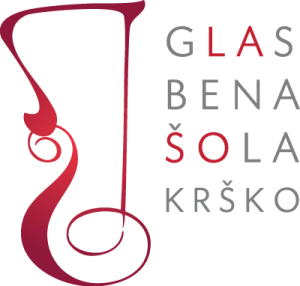 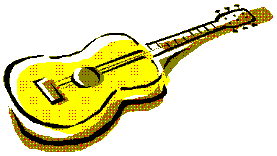 Kulturno društvo Antonio TorresDNEVI KITAREKRŠKO 2019           Glasbena šola Krško6. - 7. april 2019